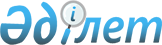 О внесении дополнения в приказ Министра по инвестициям и развитию Республики Казахстан от 30 апреля 2015 года № 545 "Об утверждении Правил перевозок пассажиров, багажа, грузобагажа и почтовых отправлений железнодорожным транспортом"Приказ и.о. Министра индустрии и инфраструктурного развития Республики Казахстан от 7 апреля 2023 года № 223. Зарегистрирован в Министерстве юстиции Республики Казахстан 14 апреля 2023 года № 32309
      ПРИКАЗЫВАЮ:
      1. Внести в приказ Министра по инвестициям и развитию Республики Казахстан от 30 апреля 2015 года № 545 "Об утверждении Правил перевозок пассажиров, багажа, грузобагажа и почтовых отправлений железнодорожным транспортом" (зарегистрирован в Реестре государственной регистрации нормативных правовых актов за № 13714) следующее дополнение:
      в Правилах перевозок пассажиров, багажа, грузобагажа и почтовых отправлений железнодорожным транспортом, утвержденных указанным приказом:
      дополнить пунктом 35-1 в следующей редакции:
      "35-1. Не допускается эксплуатация подвижного состава, не соответствующий требованиям приказа Министра по инвестициям и развитию Республики Казахстан от 30 апреля 2015 года № 544 "Об утверждении Правил технической эксплуатации железнодорожного транспорта" (зарегистрирован в Реестре государственной регистрации нормативных правовых актов за № 11897).".
      2. Комитету транспорта Министерства индустрии и инфраструктурного развития Республики Казахстан в установленном законодательством порядке обеспечить:
      1) государственную регистрацию настоящего приказа в Министерстве юстиции Республики Казахстан;
      2) размещение настоящего приказа на интернет-ресурсе Министерства индустрии и инфраструктурного развития Республики Казахстан.
      3. Контроль за исполнением настоящего приказа возложить на курирующего вице-министра индустрии и инфраструктурного развития Республики Казахстан.
      4. Настоящий приказ вводится в действие по истечении десяти календарных дней после дня его первого официального опубликования.
      "СОГЛАСОВАН"Министерство сельского хозяйстваРеспублики Казахстан
      "СОГЛАСОВАН"Министерство здравоохраненияРеспублики Казахстан
      "СОГЛАСОВАН"Министерство финансовРеспублики Казахстан
      "СОГЛАСОВАН"Министерство национальной экономикиРеспублики Казахстан
      "СОГЛАСОВАН"Министерство внутренних делРеспублики Казахстан
					© 2012. РГП на ПХВ «Институт законодательства и правовой информации Республики Казахстан» Министерства юстиции Республики Казахстан
				
      Исполняющий обязанностиМинистра индустриии инфраструктурного развитияРеспублики Казахстан

А. Бейспеков
